MODULO “B” 2022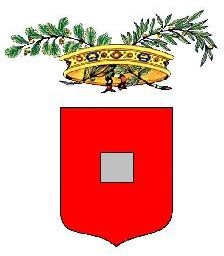 protocollo n.:Alla Polizia Provinciale della Provincia	di Piacenzaemail: controllofauna@provincia.pc.itIl  sottoscritto	,    nato  il	,  residente  a 	  in via/loc.		, in qualità di Responsabile conduttore cani limiere, telefono numero	chiede l’autorizzazione per  i  sotto  elencati  cacciatori  ad  effettuare  interventi  collettivi  “DIURNI“    di  controllo  del    CINGHIALE  dal        /      /202   al        /      /202   , sollevando codesto Ente da ogni responsabilità collegata agli interventi; siimpegna a conferire, ai sensi del R.R. 1/2008, gli animali abbattuti ai Centri di lavorazione carni abilitati.Metodo impiegato:Azione collettiva “Girata” con minimo 4, massimo 10 coadiutori abilitati di cui un conduttore cani limiere e un cane abilitato alla funzione di limiere-------------------------------------------------------------------------------------------------------------------------------------------------------------Aree interessate dall'intervento (barrare la casella relativa):ATC PC	Z.R.C	Oasi di Protezione 	Zona Rispetto	AFV	ZAC 	Centro privato prod. Selv.	Altro 	Ad esclusione delle Aree protette regionali (LR 6/2005)Comuni interessati  			 Luogo e ora di ritrovo e di partenza per gli interventI in GIRATA:	alle ore	,		 Luoghi e Istituti di appostamento:   				Indirizzo email a cui inviare l'autorizzazione:	@ 	DATA	/	/		FIRMA   	Timbro Ambito e firma responsabile per presa visione	PAG.1 diFirmare dichiarazione pag. seguente->Premesso che il piano di controllo del cinghiale risponde alla necessità di ridurre e contenere i danni alle produzioni agricole e limitare l’incidentalità stradale e che rappresenta inoltre un utile strumento per il contenimento della popolazione finalizzato alla prevenzione dell’introduzione e diffusione della Peste Suina Africana, si ricorda che il piano di controllo è ritenuto un servizio di pubblica utilità e, di conseguenza, il personale coinvolto opera nell’interesse pubblico. L’intralcio o l’interruzione volontaria di tale attività è da considerarsi, pertanto, “interruzione di un servizio di pubblica utilità” ai sensi dell’art 340 c.p.Il Personale autorizzato in “GIRATA” si impegna a rispettare le seguenti disposizioni:I metodi di controllo adottati dovranno essere rispondenti a requisiti di massima selettività ed efficacia d’azione, arrecando, nel contempo, il minor disturbo possibile alla fauna selvatica non bersaglio. A tale scopo  si individuano quindi la seguente metodologia di intervento:Modalità “Girata”,attuabile in tutto il territorio qualora le altre metodologie non abbiano dato  risultati risolutivi o non siano tecnicamente impiegabili,si svolgeranno in orario diurno con le seguenti modalità e limitazioni:1.sono impiegabili armi a canna rigata a ripetizione manuale e/o semiautomatica munite di sistema dipuntamento e l’utilizzo di munizioni di calibro non inferiore a 6,5 mm e bossolo non inferiore a 40 mm. I caricatori delle armi a canna rigata semiautomatiche dovranno contenere un massimo di cinque colpi potranno essere utilizzati altresì fucili a canna liscia a palla unica a piombo;2.l’azione di controllo è effettuata esclusivamente utilizzando il metodo della girata (4-10 coadiutoriabilitati, 1 coadiutore conduttore di cane limiere e 1 cane abilitato alla funzione di limiere);3.Il territorio sul quale si svolgono le azioni collettive deve essere adeguatamente segnalato con cartelli indicanti l’attività di controllo in atto4. segnalare tramite posta elettronica (indirizzo e-mail: controllofauna@provincia.pc.it) 12 ore prima di ogni singola uscita, data, ora e luogo dell'intervento;In caso di ferimento di capi durante le operazioni di controllo, si deve procedere obbligatoriamente al recupero degli stessi, informando la Polizia Locale Provinciale tramite posta elettronica (indirizzo e-mail: controllofauna@provincia.pc.it), avvalendosi di un conduttore di cane da traccia abilitato. Nelle azioni di controllo possono essere utilizzati strumenti tecnologici quali radiotrasmittenti, telefonini e droni, A bordo di veicoli di qualunque genere le armi dovranno essere trasportate scariche e in custodia. I coadiutori così  come  i proprietari dei terreni che si avvalgono della facoltà di attuare il piano di controllo sui propri terreni durante le azioni di controllo sono tenuti ad indossare un giubbotto ad alta visibilità. Nei territori,nei periodi e nelle giornate in cui viene esercitata la caccia collettiva al cinghiale,le azioni di controllo possono essere effettuate solo nelle ore notturne “col metodo del tiro selettivo da postazione fissa”, fatta eccezione per la cattura con trappole e chiusini. Gli operatori, non appartenenti ad amministrazioni pubbliche, devono essere in possesso di una assicurazione a copertura di eventuali infortuni subiti o danni che gli stessi possono provocare a terzi o cose nell’esercizio del controllo faunistico. Durante lo svolgimento delle attività connesse all’attuazione del presente piano di controllo gli operatori dovranno seguire tutte le norme relative all’uso delle armi da fuocoIl Titolare dell'autorizzazione si impegna a comunicare gli esiti degli abbattimenti tramite posta elettronica (indirizzo e-mail: controllofauna@provincia.pc.it) entro 48 ore dagli eventi utilizzando l'apposita modulistica e a conferire immediatamente, ai sensi del R.R. 1/2008, gli animali abbattuti ai Centri di lavorazione carni abilitati.Per tutto quanto non specificato sarà rispettato quanto disposto dalla Delibera di Giunta Regionale N. 1973 del 22/11/2021.DATA 	/	/	FIRMA   	(firma Titolare Responsabile)Pag.2Pag.3(✶)cognome e nomedata nascita(✶)cognome e nomedata nascita/	//	//	//	//	//	//	//	//	//	/Allega elenco cacciatori abilitati da cui scegliere i partecipanti all'intervento in girata min.4 max.10 (Pag.3)Allega elenco cacciatori abilitati da cui scegliere i partecipanti all'intervento in girata min.4 max.10 (Pag.3)Allega elenco cacciatori abilitati da cui scegliere i partecipanti all'intervento in girata min.4 max.10 (Pag.3)Allega elenco cacciatori abilitati da cui scegliere i partecipanti all'intervento in girata min.4 max.10 (Pag.3)Allega elenco cacciatori abilitati da cui scegliere i partecipanti all'intervento in girata min.4 max.10 (Pag.3)Allega elenco cacciatori abilitati da cui scegliere i partecipanti all'intervento in girata min.4 max.10 (Pag.3)( ✶)“A” per Selecontrollore;Indicare:	“B” per Carabinieri forestali o Agenti delle Polizie locali municipali con licenza di caccia“C” per Proprietario o Conduttore dei fondi interessati, abilitato alla caccia al cinghiale;“D” per  Coadiutore abilitato al controllo del cinghiale (ai sensi dell’art. 16 della L.R. n. 8/1994).“A” per Selecontrollore;Indicare:	“B” per Carabinieri forestali o Agenti delle Polizie locali municipali con licenza di caccia“C” per Proprietario o Conduttore dei fondi interessati, abilitato alla caccia al cinghiale;“D” per  Coadiutore abilitato al controllo del cinghiale (ai sensi dell’art. 16 della L.R. n. 8/1994).“A” per Selecontrollore;Indicare:	“B” per Carabinieri forestali o Agenti delle Polizie locali municipali con licenza di caccia“C” per Proprietario o Conduttore dei fondi interessati, abilitato alla caccia al cinghiale;“D” per  Coadiutore abilitato al controllo del cinghiale (ai sensi dell’art. 16 della L.R. n. 8/1994).“A” per Selecontrollore;Indicare:	“B” per Carabinieri forestali o Agenti delle Polizie locali municipali con licenza di caccia“C” per Proprietario o Conduttore dei fondi interessati, abilitato alla caccia al cinghiale;“D” per  Coadiutore abilitato al controllo del cinghiale (ai sensi dell’art. 16 della L.R. n. 8/1994).“A” per Selecontrollore;Indicare:	“B” per Carabinieri forestali o Agenti delle Polizie locali municipali con licenza di caccia“C” per Proprietario o Conduttore dei fondi interessati, abilitato alla caccia al cinghiale;“D” per  Coadiutore abilitato al controllo del cinghiale (ai sensi dell’art. 16 della L.R. n. 8/1994).(*)Cognome NomeData di nascita(*)Cognome NomeData di nascitaFirma Responsabile …...............................................................................................Timbro Ambito................................Firma Responsabile …...............................................................................................Timbro Ambito................................Firma Responsabile …...............................................................................................Timbro Ambito................................Firma Responsabile …...............................................................................................Timbro Ambito................................Firma Responsabile …...............................................................................................Timbro Ambito................................Firma Responsabile …...............................................................................................Timbro Ambito................................